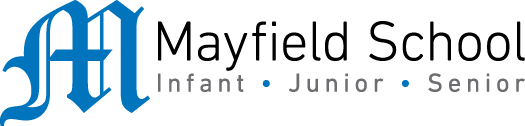 Dear Parent/Carer,Although the school is currently closed due to Coronavirus, we are continuing to provide educational tasks for your children to complete. In primary, we suggest that children complete;30 minutes a day reading to/with an adult (this could be a bedtime story)30 minutes of Maths a day30 minutes of English a day30 minutes of PE/ physical activityA weekly topic/creative taskHome learning tasks can be supplemented with work from a number of websites (see list below for ideas)Teachers will set a weekly programme for your child to work through at home. This will be available for you to access on the school website every Monday.  Whilst it is important for your child to keep up with their learning at home, we appreciate that this can be a stressful time for children and adults. Looking after mental health is vital. Therefore, we suggest that the day is broken up into manageable learning chunks, interspersed with physical exercise, fun activities and time together as a family. Activities such as the 30 day lego challenge and using the real PE activities could be a good place to start. As well as educational learning, the children could also begin to learn different life skills – how do boil an egg, sew on a button, learn to send an email, bake a cake using a recipe book etc. We hope you are all keeping well and staying positive.Kind regards, Mrs Guy and Mrs Sheppard and the Year 1 team.Dear Parent/Carer,Although the school is currently closed due to Coronavirus, we are continuing to provide educational tasks for your children to complete. In primary, we suggest that children complete;30 minutes a day reading to/with an adult (this could be a bedtime story)30 minutes of Maths a day30 minutes of English a day30 minutes of PE/ physical activityA weekly topic/creative taskHome learning tasks can be supplemented with work from a number of websites (see list below for ideas)Teachers will set a weekly programme for your child to work through at home. This will be available for you to access on the school website every Monday.  Whilst it is important for your child to keep up with their learning at home, we appreciate that this can be a stressful time for children and adults. Looking after mental health is vital. Therefore, we suggest that the day is broken up into manageable learning chunks, interspersed with physical exercise, fun activities and time together as a family. Activities such as the 30 day lego challenge and using the real PE activities could be a good place to start. As well as educational learning, the children could also begin to learn different life skills – how do boil an egg, sew on a button, learn to send an email, bake a cake using a recipe book etc. We hope you are all keeping well and staying positive.Kind regards, Mrs Guy and Mrs Sheppard and the Year 1 team.YEAR 1 HOME LEARNING TASKSYEAR 1 HOME LEARNING TASKSWEEK BEGINNING: 27.4.2020WEEK BEGINNING: 27.4.2020ENGLISH TASKSThis week’s spellings/phoneme:said, says, are, was, wereFind these spellings in books.Use a one-minute timer to see how many times you can correctly write each word.Using colouring pens/pencils rainbow write the words.Hide these words around the house and shout out what they say when you find them.Phonic sounds ou, oy, ie, ea,Research these sounds on You Tube. Watch the different clips for each sound. Come up with and write words for each of the sounds. Then write the words into sentences using the correct writing skills. MAKE SURE you write in cursive letters.MONDAY - I can use my speaking, listening and memory skills.Play the game, I WENT TO THE SHOP. One person starts, “I went to the shops and I bought an apple”. The next person says, “I went to the shop and I bought an apple and some crisps”. Keep going for as long as you can remember the items. After the game you can then draw and label the items that you used in the game or make a shopping list. You could write a descriptive sentence for your favourite items.TUESDAY – I can retell the story of the ‘Snail and the whale’.Read the story or listen to the story online.  https://www.youtube.com/watch?v=x887mPO9X9cDraw a picture of your favourite part of the story. Then write a brief book review. What you liked/didn’t like and why you would recommend this story to others.WEDNESDAY – I can use my own experiences to design a sandwich. Think about your favourite sandwich. What you would use for the bread, filling, spread. Draw a picture of your sandwich and label all the ingredients.THURSDAY – I can write instructions for a sandwichUsing your design, today you are going to write clear instructions on how to make your sandwich. Remember you can’t write ‘put the butter on the bread’ as this could mean the whole tub! Instead write ‘spread a small bit of butter onto the bread using a knife.’ Orally rehearse your instructions before you write them to make sure they make sense. Don’t forget the ingredients!FRIDAY – I can use my own instructions to make a sandwich.Go into your kitchen and with the help of your adult make your own favourite sandwich using the instructions that you have written. Think about how you can improve it next time and what you liked about it. Bon Appetite!! MATHS TASKSMONDAY – I can compare, measure and describe mass/weight.Today, get cooking! Find a simple recipe that allows you to discuss different weights and how to measure them in grams. How can we accurately measure the correct weight? Which ingredient did you use the most of? Which did you use the least of? TUESDAY – I can find a half and quarter of an object or shape. Use food, paper plates, chalk shapes etc to cut them into halves and quarters. Are all parts equal? How many parts are there when you cut into halves or quarters? Would you rather have a quarter or the cake or a half of it? Why? You could extend this to sharing objects into halves or quarters. WEDNESDAY – I can count in multiples of two.Help with the washing and tidying in your bedroom today! Today’s challenge is to count all the paired up socks in the house by counting in 2s. Who has the most socks in the house? How many socks are there altogether?THURSDAY – I can represent and use number bond facts within 20.Mrs Sheppard has 20 seeds to plant into two different planters. How many different ways could she plant them? For example, 10 in one and 10 in the other would total 20. Could there be any other ways to sort them? They do not need to be equal! To further extend, I can add another planter in. how many ways could you split them into 3 planters?For further support, use objects to help you sort them physically (pasta shapes as seeds on to two different plate planters). FRIDAY – I can subtract a one-digit number from a two-digit number within 20. 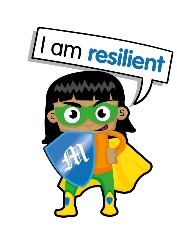 True or FalseProve it!!TOPIC/CREATIVEThis week we are looking at body parts. Go onto BBCbitesize KS1 Science, human body, watch the clip and play the quiz. https://www.bbc.co.uk/bitesize/topics/z9yycdmHere are some creative activities that you can do about body parts, For example:Draw a self-portrait using pencils, pens, or crayons. Use a mirror to help you.Build a junk model of a person.Build a person out of your toys at home.Label the body parts of your favourite teddy, doll or action figure. Measure yourself and see how tall you are and compare your height to other members of your family.Draw a body and label all the different parts. Write a sentence about what we use each body part for.Go onto this website and complete activities. http://www.crickweb.co.uk/ks1science.html 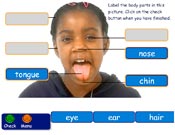 Body PartsLabel words are simply dragged and dropped into the correct place in the diagram. When all words have been placed the user clicks on the check button to get feedback on their selection. Please feel free to email pictures or tell your teachers about the work you have been doing. We would love to hear from you.Guym@mayfield.portsmouth.sch.ukShepparda@mayfield.portsmouth.sch.ukLEARNING WEBSITEShttps://www.topmarks.co.uk/maths-games/hit-the-buttonhttp://www.crickweb.co.uk/Key-Stage-1.htmlhttps://www.mathplayground.com/https://www.topmarks.co.uk/maths-games/7-11-yearshttps://whiterosemaths.com/homelearning/https://nrich.maths.org/primaryhttps://ttrockstars.com/https://www.bbc.co.uk/bitesize/levels/zbr9wmnhttps://www.literacyshed.com/home.htmlhttps://www.spellingshed.com/https://pobble.com/ https://monsterphonics.com/?gclid= EAIaIQobChMI56aEu9yh6AIVFeDtCh2NMAcIEA AYASAAEgK1b_D_BwEhttps://www.oxfordowl.co.uk/welcome-back/for-home/reading-owl/kids-activitieshttps://www.topmarks.co.uk/english-games/7-11-yearsAudible are doing a free 30 day trial so that children can listen to lots of books online. 